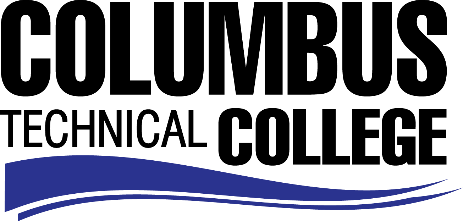 Position AnnouncementPosition:  		Federal Work Study Student – Library Assistant Location:  			College LibraryNature of Duties:   The Library Assistant is responsible for assisting library staff including periodicals check-in, operating computer systems to check materials in and out, shelving, inventorying, shelf reading, processing of library materials, filing, typing, data entry, mail delivery, courier, answering telephones, providing guidance, directions, answering questions, opening and closing of library, providing computer assistance, and assisting with special projects.Minimum Qualifications:  Be enrolled as a student at Columbus Technical CollegeCompleted a FAFSA and be identified as being eligible for federal aidComplete a Federal Work-Study Employment ApplicationPreferred Qualifications:Ability to work independently and confidentiallyAbility to effectively and discreetly convey informationExcellent interpersonal and communication skillsStrong organizational skills and attention to detailAbility to handle multiple tasks simultaneouslyAbility to work well with othersSalary/Benefits:   $7.50 per hour; no benefitsMethod of Application: Interested candidates must complete electronic application process at                 www.columbustech.edu, CTC Careers, Federal Work Study. Employment Policy: The Technical College System of Georgia and its constituent Technical Colleges do not discriminate on the basis of race, color, creed, national or ethnic origin, gender, religion, disability, age, political affiliation or belief, genetic information, disabled veteran, veteran of the Vietnam Era, spouse of military member or citizenship status (except in those special circumstances permitted or mandated by law). This nondiscrimination policy encompasses the operation of all technical college-administered programs, programs financed by the federal government including any Workforce Investment Act of 1998 (WIA) Title I financed programs, educational programs and activities, including admissions, scholarships and loans, student life, and athletics. It also encompasses the recruitment and employment of personnel and contracting for goods and services. The Technical College System of Georgia and its colleges shall promote the realization of equal opportunity through a positive continuing program of specific practices. The following person has been designated to handle inquiries regarding the nondiscrimination policies for Columbus Technical College: Patricia Hood, Executive Director of Human Resources and Title IX and Section 504 Coordinator, 928 Manchester Expressway, Columbus, GA 31904 or 706-649-1883.